Sugestie i porady dla rodzicaTemat: Wiosna w ogródku Proszę dzieciom przeczytać wierszyk i poprosić ich o wykonanie czynności w nawiasach.1.Zabawa ruchowo-naśladowcza do piosenki „W naszym ogródeczku”W naszym ogródeczku                (dz. rysują rękoma koła przed sobą)   zrobimy porządki                         (dz. „grożą” palcem wskazującym, na zmianę jedną i drugą ręką)Wygrabimy ścieżki                       (dz. naśladują grabienie)przekopiemy grządki                    (dz. naśladują kopanie łopatą)Raz dwa trzy.                                (dz. klaszczą 3 razy)Potem w miękką ziemię               ( dz. naśladują wrzucanie nasionek do ziemi)wsiejemy nasionkaBędą się wygrzewać                    ( dz. „wkręcają żaróweczki”)na wiosennym słonkuRaz dwa trzy.                                (dz. klaszczą 3 razy)Spadnie ciepły deszczyk               ( dz. poruszają paluszkami i ponad głowami i powoli  )    i wszystko odmieni                        ( opuszczają je wzdłuż całego ciała aż do podłogi.)W naszym ogródeczku                  (dz. rysują rękoma koła przed sobą.)grządki zazieleniRaz dwa trzy.                                (dz. klaszczą 3 razy)2.Ogrodnik Proszę dziecku przeczytać poniższa zagadkę i poprosić  go o odgadnięcie jej. Następnie proszę porozmawiać o tym zawodzie jak i wprowadzić dziecku budowę kwiata posługując się  poniższymi obrazkami. ( pod strzałką)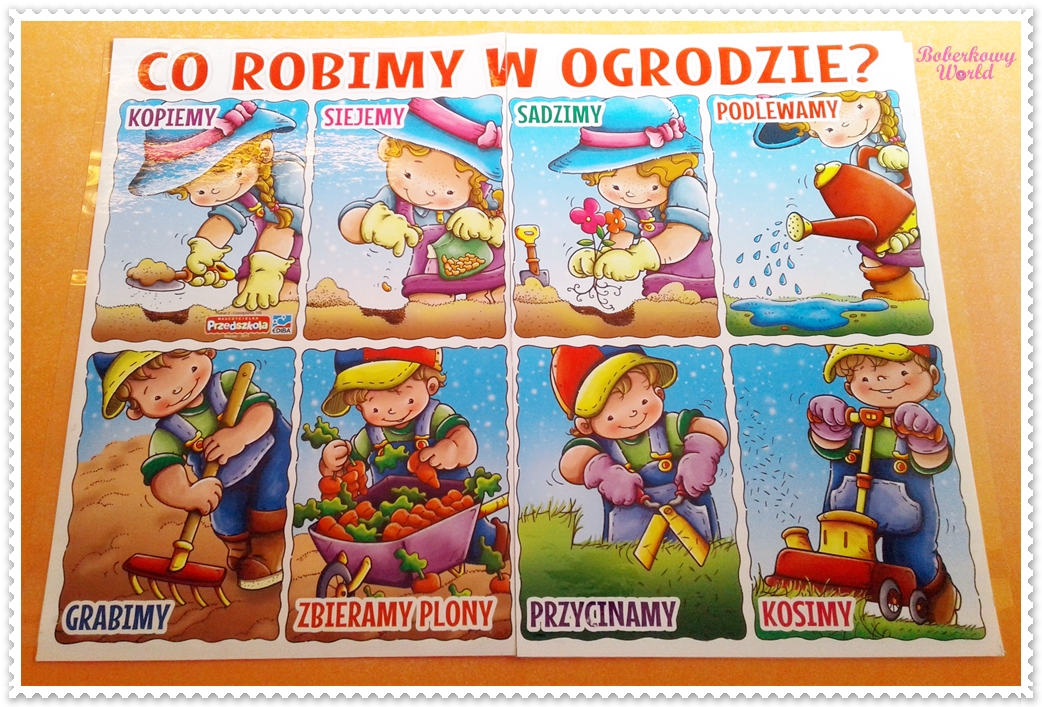 Budowa tulipana pod strzałką 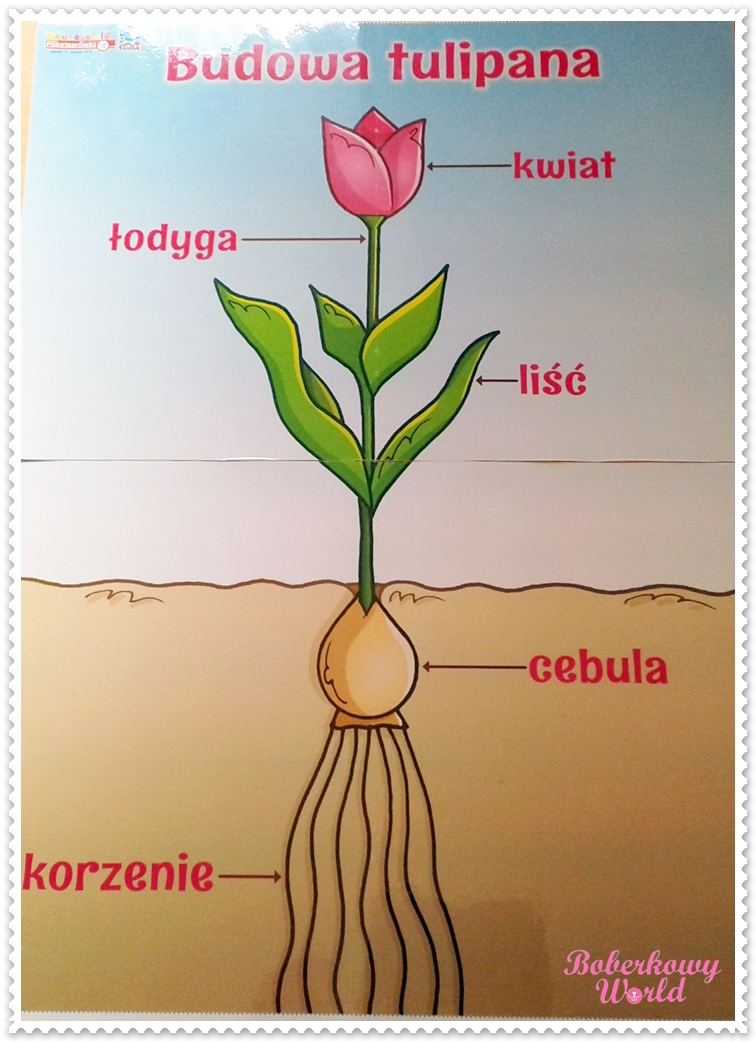 3. Narzędzia ogrodnika”- zabawy słownikoweZa pomocą obrazka proszę wprowadzić dzieciom narzędzia służące do pielęgnacji ogrodu. Następnie proszę każde narzędzie z obrazka z dziećmi podzielić na sylaby. 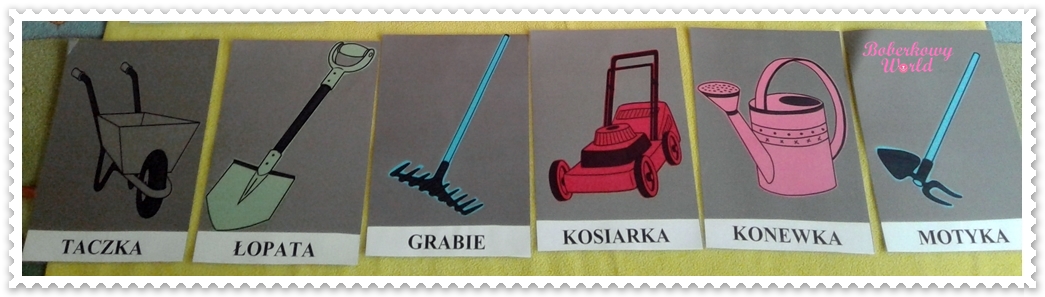 3.Doniczkowe skarby ( dla tych co chcą)Jeśli jest to możliwe proszę Państwa o zasianie z dziećmi szczypiorku i pietruszki . (Niestety w dobie pandemii nie mogę tego sama zrobić z nimi .)4.Karty pracy str.75-80 ( nie musicie Państwo z dziećmi robić wszystkiego naraz).Miłej pracy. Powodzenia Pani  Martyna 